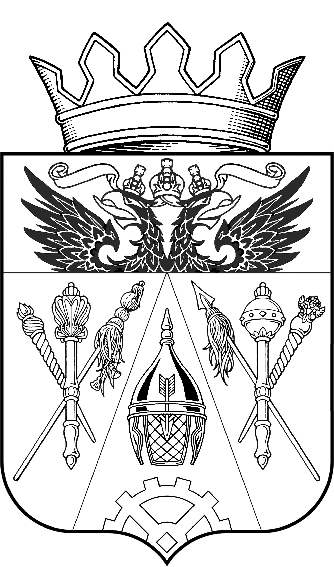 АДМИНИСТРАЦИЯ ИСТОМИНСКОГО СЕЛЬСКОГО ПОСЕЛЕНИЯАКСАЙСКОГО РАЙОНА РОСТОВСКОЙ ОБЛАСТИПОСТАНОВЛЕНИЕ01. 08. 2019 года                             х. Островского                                                  № 176                                   Об утверждении порядка расчета налогового и неналогового потенциалов бюджета Истоминского сельского поселения  Аксайского района на 2020 год  и плановый период 2021-2022 годов.В соответствии со статьями 171, 172, 173 Бюджетного кодекса Российской Федерации, на основании Устава МО «Истоминское сельское поселение», в целях реализации полномочий администрации Истоминского сельского поселения в области планирования бюджета и финансов, администрация Истоминского сельского поселения постановляет:1. Утвердить Порядок расчета налогового и неналогового потенциала бюджета Истоминского сельского поселения Аксайского района на 2020 год и плановый период 2021-2022 годов, согласно приложению.2. Сектору экономики и финансов администрации Истоминского сельского поселения обеспечить составление проекта доходной части бюджета Истоминского сельского поселения Аксайского района, за исключением безвозмездных поступлений, в соответствии с данным Порядком. 3. Настоящее постановление подлежит размещению на официальном сайте Истоминского сельского поселения.4. Контроль за выполнением постановления оставляю за собой.Глава администрации Истоминскогосельского поселения                                                                                     О. А. КалининаПриложение к постановлениюАдминистрации Истоминскогосельского поселения№ 167 от 1 августа 2019 г.Порядок расчетаналогового и неналогового потенциалов бюджета Истоминского сельского поселения Аксайского района на 2020 год и плановый период 2021-2022 годов.1.Общие положения          В соответствии с Конституцией Российской Федерации, Бюджетным кодексом Российской Федерации, Федеральным законом № 131-ФЗ от 06.10.2003 года «Об общих принципах организации местного самоуправления в Российской Федерации», Областным законом «О межбюджетных отношениях органов государственной власти и органов местного самоуправления в Ростовской области» № 834-ЗС от 26.12.2016г в соответствии с прогнозом социально-экономического развития Истоминского сельского поселения на 2019-2024 годы, разработана методика расчета налогового и неналогового потенциала бюджета Истоминского  сельского поселения на 2020 год и плановый период  2021-2022 годов.         Настоящая Методика прогнозирования налогового и неналогового потенциалов в бюджет Истоминского сельского поселения (далее – Методика) подготовлена в целях реализации повышения эффективности управления муниципальными финансами, объективности прогнозирования потенциалов бюджета Истоминского сельского поселения.         Прогнозирование налогового и неналогового потенциалов бюджета осуществляется в соответствии с действующим бюджетным и налоговым законодательством Российской Федерации, а также нормативными правовыми актами Ростовской области, Аксайского района и Администрации Истоминского сельского поселения.         Расчеты прогноза налогового и неналогового потенциалов производятся    в соответствии со следующими документами и показателями:       - основные направления бюджетной и налоговой политики Российской Федерации на очередной финансовый год и плановый период;       - прогноз социально-экономического развития Истоминского сельского поселения на очередной финансовый год и плановый период;       -  основные направления бюджетной и налоговой политики Истоминского сельского поселения на очередной финансовый год и плановый период;       - отчетность налоговых органов, органов федерального казначейства и статистическая отчетность;        -  данные о предоставлении налоговых льгот за год, предшествующий текущему финансовому году;        -   отчетность об исполнении бюджета Истоминского сельского поселения;       -   прогноз главных администраторов доходов бюджета Истоминского сельского поселения;       -  оценка поступлений платежей в бюджет Истоминского сельского поселения в текущем финансовом году.        Расчеты прогноза налогового и неналогового потенциалов производятся в разрезе видов доходных источников в соответствии с бюджетной классификацией Российской Федерации.        При отсутствии необходимых исходных данных прогноз налогового и неналогового потенциалов рассчитывается исходя из оценки поступлений доходов в текущем финансовом году.        Прогноз налогового потенциала  бюджета сельского поселения  на 2020 год и плановый период  2021-2022 годов определен по всем видам налогов, закрепленных за бюджетом сельского поселения Бюджетным кодексом Российской Федерации и рассчитан, согласно областного закона «О межбюджетных отношениях органов государственной власти и органов местного самоуправления в Ростовской области».          При оценке налогового потенциала бюджета сельского поселения максимально учтен возможный уровень собираемости налогов. (приложение 1).2. Оценка налогового потенциала на 2020 год и плановый период 2021-2022гг.        Оценка налогового потенциала по налогу на доходы физических лиц и единому сельскохозяйственному налогу производится с применением средней репрезентативной налоговой ставки; по остальным - методом прямого счета.2.1. Оценка налогового потенциала на 2020 год и плановый период 2021-2022гг.с применением средней репрезентативной налоговой ставкипо Истоминскому сельскому поселению.Оценка налогового потенциала на очередной финансовый год и плановый период 2020-2022 годов с применением средней репрезентативной налоговой ставки производится следующим образом:2.1.1. Налог на доходы физических лицОценка налогового потенциала по налогу на доходы физических лиц производится исходя из суммы доходов, подлежащих налогообложению по данным   Администрации Аксайского района на 2020 год и плановый период 2021-2022 года.          При расчете оценки налогового потенциала по налогу на доходы физических лиц применяются фактически сложившаяся по статистической и налоговой отчетности средняя репрезентативная налоговая ставка  в размере 13,000 процентов, коэффициент учитывающий изменения законодательства Российской Федерации о налогах и сборах на 2020 год и плановый период 2021- 2022гг., по данным Министерства финансов Ростовской области и индекс потребительских цен, применяемый в расчетах бюджета, в соответствии с прогнозом социально-экономического развития Ростовской области.	Норматив отчислений налога на доходы физических лиц в бюджет Истоминского сельского поселения 6 %.НПндфл = Дох * РС * Ккор * Ипот.ц.   * Нот.б.  , гдеДох 	– сумма доходов = прогноз фонда оплаты труда и прогноз прочих доходов на очередной финансовый год;РС    	– средняя репрезентативная налоговая ставка;Ккор 	– корректирующий коэффициент, учитывающий изменения налогового законодательства; 	Ипот.ц.  - индекс потребительских ценНот.б.	– норматив отчисления в бюджет поселения (приложение 2)2.1.2 Единый сельскохозяйственный налогОценка налогового потенциала на 2020 год и плановый период 2021-2022 годов по единому сельскохозяйственному налогу, производится исходя из данных отчетности Межрайонной инспекции ФНС России № 11 по Ростовской области, форма № 5-ЕСХН «Отчет о налоговой базе и структуре начислений по единому сельскохозяйственному налогу».  При расчете учитываются: индекс роста (снижения) налогоплательщиков по Аксайскому  району; коэффициент, учитывающий изменения в налоговом законодательстве; индекс потребительских цен, применяемый в расчетах бюджета, в соответствии с прогнозом социально-экономического развития Ростовской области; средняя по району репрезентативная налоговая ставка, рассчитанная  финансовым управлением администрации Аксайского района, в соответствии с методикой межбюджетных отношений.Норматив отчислений от единого сельскохозяйственного налога в бюджет поселения составляет 40%.НПесхн = НБ * РС * Ккор * Ипот.ц.   * Нот.б., где           НБ 	– прогнозируемая налоговая база;РС	– средняя репрезентативная налоговая ставка;Ккор 	– корректирующий коэффициент, учитывающий изменения налогового законодательства.Ипот.ц.  - индекс потребительских ценНот.б. 	– норматив отчисления в бюджет поселения. (приложение 3).2.2. Оценка налогового потенциалана 2017 год и плановый период 2018-2019 гг. методом прямого счетапо Истоминскому сельскому поселению Аксайского района.2.2.1 Налог на имущество физических лицНалог на имущество исходя из кадастровой стоимости на 2020 год плановый период 2021-2022 годов рассчитывается по формуле:H=(H1-H2) *K+H2Н1- сумма налога рассчитанная исходя из кадастровой стоимости объектов налогообложения, принадлежащих физическим лицам на праве собственности, отдельной категории за отчетный финансовый год, уменьшенная на стандартные вычеты согласно п.3-6 ст. 403 НК РФ и умноженной на  ставку налога на имущество физических лиц отдельной категории стоимости имущества в соответствии с пунктом 4 статьи 406 Налогового кодекса Российской Федерации и решения Собрания депутатов Истоминского сельского поселения; Н2- сумма налога рассчитанная как суммарная инвентаризационная стоимость объектов налогообложения, принадлежащих физическим лицам на праве собственности, отдельной категории на текущий финансовый год и очередной финансовый год, умноженные на коэффициент-дефлятор (в соответствии гл. 32 НК РФ); K- Коэффициент, равный:0,4- применительно к 2020 году, в котором налоговая база определяется в МО в соответствии со статьей 403 НК РФ;0,6- применительно к 2021 году, в котором налоговая база определяется в МО в соответствии со статьей 403 НК РФ;(приложение №4)2.2.2. Земельный налогРасчет суммы земельного налога налогоплательщиков физических лиц, обладающих земельным участком, расположенным в границах сельских поселений, определяется по следующей формуле:НПi = Σ{КСjiзем.уч.физ.л) х Сj– (КСЛjiзем.уч.физ.л) х Сj  – КСЛjiзем.уч.физ.л. дет.инв. х Сj  }Расчет суммы земельного налога налогоплательщиков юридических лиц, обладающих земельным участком, расположенным в границах сельских поселений, определяется по следующей формуле:НПi = Σ{КСji зем.уч.юр.л. х Сj – КСЛjiзем.уч.юр.л х Сj }, гдеКСji зем.уч.юр.л.  – кадастровая стоимость всех облагаемых земельным налогом земельных участков отдельной j-ой категории земель, находящихся в собственности или постоянном (бессрочном) пользовании юридических лиц, за исключением земель организаций по добыче, обогащению и агломерации угля, находящихся в процессе ликвидации, в части отведенных им земель угольных территорий, по данным администрации Истоминского сельского поселения; КСjiзем.уч.физ.л. – кадастровая стоимость всех облагаемых земельным налогом земельных участков отдельной j-ой категории земель, находящихся в собственности, пожизненном наследуемом владении или постоянном (бессрочном) пользовании физических лиц, в том числе физических лиц, являющихся индивидуальными предпринимателями, учитываемая в очередном финансовом году в полном объеме,  по данным администрации Истоминского сельского поселения; Сj – ставка земельного налога отдельной j-ой категории земельных участков в соответствии со статьей 394 Налогового кодекса Российской Федерации;КСЛjiзем.уч.юр.л. – кадастровая стоимость отдельной j-ой категории льготируемых земельных участков в соответствии со статьей 395 Налогового кодекса Российской Федерации, находящихся в собственности или постоянном (бессрочном) пользовании юридических лиц, по оценке администрации Истоминского сельского поселения и Межрайонной Инспекции ФНС России №11 по Ростовской области.КСЛjiзем.уч.физ.л. – кадастровая стоимость земельных участков, находящихся в собственности, пожизненном наследуемом владении или постоянном (бессрочном) пользовании Героев Советского Союза, Героев Российской Федерации, Героев Социалистического Труда, полных кавалеров орденов Славы, Трудовой Славы и «За службу Родине в Вооруженных силах СССР», инвалидов I и II групп, участников Великой Отечественной войны, граждан, подвергшихся воздействию радиации вследствие катастрофы на Чернобыльской АЭС и других радиационных аварий на атомных объектах гражданского или военного назначения, а также в результате испытаний, учений и иных работ, связанных с любыми видами ядерных установок, включая ядерное оружие и космическую технику, земельных участков, бесплатно приобретенных в собственность для индивидуального жилищного строительства гражданами Российской Федерации, имеющими трех и более детей, в соответствии со статьей 387 Налогового кодекса Российской Федерации, Областным законом от 26.12.2016г. № 834-ЗС, решением Собрания депутатов Истоминского сельского поселения, по оценке администрации Истоминского сельского поселения и Межрайонной Инспекции ФНС России №11 по Ростовской области.КСЛjiзем.уч.физ.л.дет.инв. - кадастровая стоимость земельных участков, находящихся в собственности, пожизненном наследуемом владении или постоянном (бессрочном) пользовании Граждан Российской Федерации, проживающих на территории Истоминского сельского поселения   в течение не менее  5 лет, имеющих трех и более детей и совместно проживающих с ними, в соответствии с решением Собрания депутатов Истоминского сельского поселения.         (приложение №5).2.2.3 Государственная пошлинаОценка поступления доходов по государственной пошлине на 2020 год и плановый период 2021-2022гг. производится на основании ожидаемого объема её поступлений в текущем финансовом году, скорректированного с учетом индекса потребительских цен, применяемого в расчетах бюджета, в соответствии с прогнозом социально-экономического развития Ростовской области. (приложение № 6). 3.Оценка неналогового потенциалаОценка неналогового потенциала по всем доходным источникам на очередной финансовый год и плановые периоды производится методом прямого счета и определяется по отдельным доходам, следующим образом: 3.1. Доходы от сдачи в аренду имущества, составляющего казну сельских поселений (за исключением земельных участков)              Прогнозные показатели доходов бюджета от сдачи в аренду имущества, составляющего казну сельских поселений (за исключением земельных участков), рассчитаны по формуле:N = Нп x К + Вп, где N - прогноз поступления доходов от сдачи в аренду имущества в бюджет;Нп- сумма начисленных платежей по арендной плате за недвижимое имущество в бюджет;К - коэффициент индексации базовой ставки в планируемом году, установленного проектом Федерального закона о федеральном бюджете на очередной финансовый год и на плановый период;Вп - оценка выпадающих (дополнительных) доходов от сдачи в аренду имущества i-го муниципального образования в связи с выбытием (приобретением) объектов недвижимости (продажа (передача) имущества, заключение дополнительных договоров, изменение видов целевого использования и др.);К - коэффициент индексации базовой ставки арендной платы за 1 кв. м нежилых помещений. (приложение 7).Предварительно остаток задолженности уменьшается на сумму:задолженности ликвидированных организаций и индивидуальных предпринимателей после их смерти или признания умершими в порядке, установленном законодательством Российской Федерации;текущей задолженности организаций, в отношении которых возбуждена процедура банкротства;задолженности, невозможной к взысканию на основании документов судов и (или) службы судебных приставов о невозможности взыскания ввиду отсутствия имущества должника, на которое может быть наложено взыскание;задолженности отсутствующих должников, по которым возбуждена упрощенная процедура банкротства;задолженности, подлежащей реструктуризации на основании решений судов;3.2. Прочие доходы от использования имущества и прав, находящихся в государственной и муниципальной собственности (за исключением имущества бюджетных и автономных учреждений, а также имущества государственных и муниципальных унитарных предприятий, в том числе казенных)Прочие поступления от использования имущества, находящегося в собственности сельских поселений (за исключением имущества муниципальных бюджетных и автономных учреждений, а также имущества муниципальных унитарных предприятий, в том числе казенных)- плата за найм муниципального жилого фонда.	Объем поступлений от найма муниципального жилищного фонда рассчитывается по следующей формуле:П гп= S мун жил фонда x Т x К мес найма x П проц собир, где:	П гп – поступления  на прогнозируемый год, тыс. рублей;	S мун жил фонда  – площадь муниципального жилищного фонда;	Т – утвержденный тариф, рублей копеек;	К мес найма  – количество месяцев найма;	П проц собир – предполагаемый процент собираемости. (приложение 8).3.3. Доходы от оказания платных услуг(работ) и компенсации затрат государства3.3.1. Доходы, поступающие в порядке возмещения расходов, понесенных в связи с эксплуатацией имущества сельских поселений      Прогноз доходов, поступающих в порядке возмещения расходов, понесенных в связи с эксплуатацией имущества Истоминского сельского поселения (возмещение коммунальных услуг), на очередной финансовый год и плановый период определяется главным администратором доходов бюджета на основе заключенных договоров, заключенных на 1 число месяца составления прогноза.         Прогноз возмещения затрат по оплате коммунальных услуг за пользование нежилым помещением осуществляется:1.Стоимость услуг водопровода и канализации рассчитывается по формуле:Формула расчета оплаты за холодное водоснабжение и водоотведение для помещений.P оплата =V /N (АДМ+СДК+СБ+МФЦ) *N (МЦБ)N - количество работников, согласно штатному расписанию;V - сумма договора (муниципального контракта) на _____ годР - оплата оплаты за холодное водоснабжение для помещений;2. Стоимость услуг отопления рассчитывается по формуле:Формула расчета оплаты за отопление помещения;Р оплата =V /S(здания) *S(помещения) S -общая площадь помещения;S - общая отапливаемая площадь здания(помещения) по договору;V - сумма договора по поставке газа на ______ год;P - сумма оплаты за отопление помещения3.Стоимость услуг электроснабжения рассчитывается по формуле:Формула расчета оплаты за электроснабжения помещения;P оплата= V /S здания*S помещенияS - общая площадь помещения;S - общая площадь здания;V - сумма договора на ______ год; (приложение 9).3.4. Штрафы, санкции, возмещение ущерба           Денежные взыскания (штрафы), установленные законами субъектов Российской Федерации за несоблюдение муниципальных правовых актов, зачисляемые в бюджеты поселений.Оценка неналогового потенциала штрафов, санкций, возмещения ущерба в составе неналоговых доходов на 2020 год и плановый период 2021-2022гг. произведена исходя из оценки ожидаемого поступления в текущем году, с учетом индексов потребительских цен, в соответствии с прогнозом социально-экономического развития Ростовской области.		Объем поступлений в местный бюджет от денежных взысканий (штрафов), рассчитывается по следующей формуле:Д ден. взыск. план  = Д ожид. пост. x J пц, где:	Д ожид. пост. – ожидаемое поступление текущего года, тыс. рублей;	J пц – индекс потребительских цен, принятый в расчетах бюджета в соответствии с прогнозом социально-экономического развития Ростовской области.(приложение 10).3.5. Прочие неналоговые доходы.Прогноз прочих неналоговых доходов, на очередной финансовый год и плановый период определяется главным администратором доходов бюджета.Неналоговые доходы, не имеющие постоянного характера поступлений и установленных ставок, рассчитываются в соответствии с действующими муниципальными правовыми актами с учетом фактического их начисления (поступления) за отчетный финансовый год и предполагаемого начисления (поступления) в текущем финансовом году.  Приложение № 1к методике расчета налоговогои неналогового потенциалов бюджетаИстоминского сельского поселения Аксайского районана 2020 год и плановый период 2021 и 2022 годов.Расчет налоговогои неналогового потенциалов бюджетаИстоминского сельского поселения Аксайского районана 2020 год и плановый период 2021 и 2022 годовПриложение № 2к методике расчета налоговогои неналогового потенциалов бюджетаИстоминского сельского поселения Аксайского районана 2020 год и плановый период 2021-2022 годов.Расчетпоступлений в бюджет                                                                                                   Истоминского сельского поселения Аксайского района                                                                                                          налога на доходы физических лицна 2020 год и плановый период 2021 и 2022 годов.Приложение № 3к методике расчета налоговогои неналогового потенциалов бюджетаИстоминского сельского поселения Аксайского районана 2020 год и плановый период 2021 - 2022 годов.Расчетпоступлений в бюджет Истоминского сельскогопоселения Аксайского районапо Единому сельскохозяйственному налогуна 2020 год и плановый период 2021 и 2022 годовПриложение № 4к методике расчета налоговогои неналогового потенциалов бюджетаИстоминского сельского поселения Аксайского районана 2020 год и плановый период 2021 -2022 годов.Расчетпоступлений в бюджет Истоминского сельского поселенияАксайского района по налогу на имущество физических лиц на 2020 годи плановый период 2021 и 2022 годов.Приложение № 5к методике расчета налоговогои неналогового потенциалов бюджетаИстоминского сельского поселения Аксайского районана 2020 год и плановый период 2021-2022 годов.Расчетпоступлений в бюджет Истоминского сельского поселенияАксайского района по земельному налогуна 2020 год и плановый период 2021 -2022 годов.Приложение № 6к методике расчета налоговогои неналогового потенциалов бюджетаИстоминского сельского поселения Аксайского районана 2020 год и плановый период 2021-2022 годов.Расчетпоступлений в бюджет Истоминского сельского поселенияАксайского района государственной пошлиныза совершение нотариальных действийна 2020 год и плановый период 2021 - 2022 годов.Приложение № 7к методике расчета налоговогои неналогового потенциалов бюджетаИстоминского сельского поселения Аксайского районана 2020 год и плановый период 2021 - 2022 годов.Расчетпоступлений в бюджет                                                                                                                         Истоминского сельского поселения Аксайского района доходов от использования имущества, находящегося в государственной и муниципальной собственности на 2020 год и плановый период 2021 - 2022 годов.Приложение № 8к методике расчета налоговогои неналогового потенциалов бюджетаИстоминского сельского поселения Аксайского районана 2020 год и плановый период 2021 - 2022 годов.Расчетпрочих поступлений от использования имущества, находящегося в собственности сельских поселений (за исключением имущества муниципальных бюджетных и автономных учреждений, а также имущества муниципальных унитарных предприятий, в том числе казенных) в бюджет                                                                                                                         Истоминского сельского поселения Аксайского района доходов от на 2020 год и плановый период 2021 - 2022 годов.Приложение № 9к методике расчета налоговогои неналогового потенциалов бюджетаИстоминского сельского поселения Аксайского районана 2020 год и плановый период 2021 - 2022 годов.Расчетпоступлений доходов, поступающие в порядке возмещения расходов, понесенных в связи с эксплуатацией имущества сельских поселений в бюджет                                                                                                                         Истоминского сельского поселения Аксайского района доходов от на 2020 год и плановый период 2021 - 2022 годов.Приложение № 10к методике расчета налоговогои неналогового потенциалов бюджетаИстоминского сельского поселения Аксайского районана 2020 год и плановый период 2021-2022 годов.Расчетпоступлений в бюджет   Истоминского сельского поселения Аксайского района штрафов, санкций, возмещения ущербана 2020 год и плановый период 2021-2022 годов.№ п/пНаименованиеТыс.руб.Тыс.руб.Тыс.руб.№ п/пНаименование2019г.2020г.2021г.123451.Налоговые и неналоговые доходы, всего1.1.Налоговые доходы, всегов том числе:Налоги на прибыль, доходы- налог на доходы физических лицНалоги на совокупный доход - единый сельскохозяйственный налогНалоги на имущество- налог на имущество физических лицЗемельный налог- земельный налог с юридических лиц- земельный налог с физических лицГосударственная пошлина-государственная пошлина за совершение нотариальных действий должностными лицами органов местного самоуправления, уполномоченными в соответствии с законодательными актами Российской Федерации на совершение нотариальных действий1.2.Неналоговые доходы, всего           в том числе:Доходы от использования имущества, находящегося в государственной и муниципальной собственности, всего          - доходы от сдачи в аренду имущества, составляющего казну сельских поселений (за исключением земельных участков)Прочие доходы от использования имущества и прав, находящихся в государственной и муниципальной собственности (за исключением имущества бюджетных и автономных учреждений, а также имущества государственных и муниципальных унитарных предприятий, в том числе казенных)- прочие поступления от использования имущества, находящегося в собственности сельских поселений (за исключением имущества муниципальных бюджетных и автономных учреждений, а также имущества муниципальных унитарных предприятий, в том числе казенных)Доходы от оказания платных услуг(работ) и компенсации затрат государства- доходы, поступающие в порядке возмещения расходов, понесенных в связи с эксплуатацией имущества сельских поселенийШтрафы, санкции, возмещение ущерба- денежные взыскания (штрафы), установленные законами субъектов Российской Федерации за несоблюдение муниципальных правовых актов, зачисляемые в бюджеты поселений№п/пНаименование показателяЕдиницаизмерения2020г.2021г.2022г.1.Оценка суммы доходов, подлежащих налогообложению  тыс. руб.2.Коэффициент, учитывающий изменения налогового законодательства уд. показ.3.Средняя репрезентативная налоговая ставка%4.Индекс потребительских цен уд. показ.5.Налоговый потенциал, всего (п.1*п.2*п.3*п.4)тыс. руб.6.Норматив отчислений в бюджет сельского поселения%.7.Налоговый потенциал в бюджет Истоминского сельского поселения (п.5* п.6)тыс. руб.№п/пНаименование показателяЕд. измерения2020г.2021г.2021г.1Налоговая база 2018г., по данным отчета МИФНС России № 11 по РО, ф.№5-ЕСХНтыс. руб.2Сумма убытка, полученного в предыдущем налоговом периоде, уменьшающая налоговую базу за налоговый период (п.1-п.2)тыс. руб.3Налоговая база для расчета налогатыс. руб.4Индекс роста/снижения налогоплательщиков по Аксайскому району на 01.01.19 г.)уд. показ.5Индекс потребительских цен 2020г.уд. показ.6Индекс потребительских цен 2021г.уд. показ.7Индекс потребительских цен 2022г.уд. показ.8Налоговая база, всего  п.1*п.2*п.3*п.4*п.5*п.6тыс. руб.9Коэффициент, учитывающий изменения в налоговом законодательствеуд. показ.10Средняя репрезентативная налоговая ставка по району%11Налоговый потенциал, всего (п.9*п.10*п.11)тыс. руб.12Норматив отчислений в бюджет сельского поселения %13Налоговый потенциал в бюджет Истоминского сельского поселения (п.12* п.13)тыс. руб.жилые домажилые домажилые домажилые домажилые домаобщая кадастровая стоимость, руб.кадастровая стоимость льготников, руб.кадастровая стоимость выпадающих объектов, руб.ставка, %Налоговый потенциал, руб.23456квартирыквартирыквартирыквартирыквартирыкомнатыкомнатыкомнатыкомнатыкомнатыобщая кадастровая стоимость, руб.кадастровая стоимость льготников, руб.кадастровая стоимость выпадающих объектов, руб.ставка, %Налоговый потенциал, руб.общая кадастровая стоимость, руб.кадастровая стоимость льготников, руб.кадастровая стоимость выпадающих объектов, руб.ставка, %Налоговый потенциал, руб.78910111213141516гаражигаражигаражигаражигаражииные здания и сооруженияиные здания и сооруженияиные здания и сооруженияиные здания и сооруженияиные здания и сооруженияобщая кадастровая стоимость, руб.кадастровая стоимость льготников, руб.кадастровая стоимость выпадающих объектов, руб.ставка, %Налоговый потенциал, руб.общая кадастровая стоимость, руб.кадастровая стоимость льготников, руб.кадастровая стоимость выпадающих объектов, руб.ставка, %Налоговый потенциал, руб.17181920212223242526объекты незавершенного строительстваобъекты незавершенного строительстваобъекты незавершенного строительстваобъекты незавершенного строительстваобъекты незавершенного строительства2020 год2020 год2020 годобщая кадастровая стоимость, руб.кадастровая стоимость льготников, руб.кадастровая стоимость выпадающих объектов, руб.ставка, %Налоговый потенциал, руб.Сумма налога, исчисленного от кадастровой стоимости, тыс. руб.Сумма налога, начисленного от инвентаризационной стоимости, тыс. руб.Сумма налога с учетом коэффициента гр.34=(гр.32-гр.33)*0,4+гр.3327282930313233342021 год2021 год2021 год2022 год2022 год2022 годСумма налога, исчисленного от кадастровой стоимости,  тыс. руб.Сумма налога, начисленного от инвентаризационной стоимости, тыс. руб.Сумма налога с учетом коэффициента гр.37=(гр.35-гр.36)*0,6+гр.36Сумма налога, исчисленного от кадастровой стоимости,  тыс. руб.Сумма налога, начисленного от инвентаризационной стоимости, тыс. руб.Сумма налога с учетом коэффициента гр.37=(гр.35-гр.36)+гр.36353637383940№п/пНаименованиеЕд. изм.2020г.2021г.2022 г.1.Кадастровая стоимость земельных участков сел. хоз. назначения, всего: в том числе:тыс. руб.по юридическим лицампо физическим лицам2.Сумма земельного налога по землям сел. хоз. назначения, облагаемых по ставке 0,3% всего: в том числе:тыс. руб.по юридическим лицампо физическим лицам3.Кадастровая стоимость земель льготной категории, в соответствии с п. 5 ст. 391 тыс. руб.4.Сумма льгот в соответствии с п.5 ст.391 тыс. руб.5.Кадастровая стоимость земельных участков, полностью освобожденных от уплаты земельного налога по МБО.тыс. руб.6.Кол-во льготников, полностью освобожденных от уплаты налога по МБО чел.7.Сумма льгот по МБО за минусом льгот, предоставляемых по ст. 391тыс. руб.8.Кадастровая стоимость земельных участков семей, имеющих в своем составе детей-инвалидовтыс. руб.9.Сумма льготы для семей, имеющих в своем составе детей-инвалидовтыс. руб.10.Итого сумма земельного налога по землям с./х. назначения, всего:тыс. руб.по юридическим лицам (2а) по физическим лицам 11.Кадастровая. стоимость земельных участков, облагаемых по ставке 1,5%, всего: тыс. руб.по юридическим лицампо физическим лицам12.Сумма налога по ставке 1,5%, всего:тыс. руб.по юридическим лицампо физическим лицам13.Кадастровая стоимость льготируемых зем. участков по п.2 ст.395 НКРФ, облагаемых. по ставке 1,5%, находящихся в пользовании юридич. лиц.тыс. руб.14.Сумма льготы по льготируемой категории зем.частков, согл. ст. 395 НКРФ, облаг. по ст. 1,5% тыс. руб.15.Итого сумма земельного налога по прочим землям, облагаемым по ставке 1,5%, за минусом льгот (стр12-стр14), всеготыс. руб.по юридическим лицампо физическим лицам16.Сумма земельного налога – всего: (стр.10+стр.15)     тыс. руб.по юридическим лицампо физическим лицам№п/пНаименованиеЕд. изм.2020г.2021г.2022г.1.Сумма поступлений в бюджет    Истоминского сельского поселения государственной пошлины за совершение нотариальных действий за 10 мес. 2019 г.тыс. руб.2.Ожидаемое поступление государственной пошлины в 2019 год(п.1/10) *12)тыс. руб.3.Индекс потребительских цен 2020г.уд. показ.4.Индекс потребительских цен 2021г.уд. показ.5.Индекс потребительских цен 2022г.уд. показ.6.Оценка неналогового потенциала (п.2* п.3*п.4*п.5)тыс. руб.№п/пНаименованиеЕд. изм.2020г.2021г.2022г.1.Ожидаемое поступление в бюджет    Истоминского сельского поселения доходов от сдачи в аренду имущества, составляющего казну сельских поселений (за исключением земельных участков) в 2019 г.(по договорам аренды)тыс. руб.2.Индекс потребительских цен 2020г.уд. показ.3.Индекс потребительских цен 2021г.уд. показ.4.Индекс потребительских цен 2022г.уд. показ.5.Оценка неналогового потенциала (п.1* п.2*п.3*п.4)тыс. руб.№п/пНаименованиеЕд. изм.2020г.2021г.2022г.1.Ожидаемое поступление прочих поступления от использования имущества, находящегося в собственности сельских поселений (за исключением имущества муниципальных бюджетных и автономных учреждений, а также имущества муниципальных унитарных предприятий, в том числе казенных) в бюджет    Истоминского сельского поселения доходов от в 2019 г.(по договорам аренды)тыс. руб.2.Индекс потребительских цен 2020г.уд. показ.3.Индекс потребительских цен 2021г.уд. показ.4.Индекс потребительских цен 2022г.уд. показ.5.Оценка неналогового потенциала (п.1* п.2*п.3*п.4)тыс. руб.№п/пНаименованиеЕд. изм.2020г.2021г.2022г.1.Ожидаемое поступление доходов, поступающие в порядке возмещения расходов, понесенных в связи с эксплуатацией имущества сельских поселений в бюджет    Истоминского сельского поселения доходов от в 2019 г.(по соглашениям)тыс. руб.2.Индекс потребительских цен 2020 г.уд. показ.3.Индекс потребительских цен 2021г.уд. показ.4.Индекс потребительских цен 2022 г.уд. показ.5.Оценка неналогового потенциала (п.1* п.2*п.3*п.4)тыс. руб.№п/пНаименованиеЕд. изм.2020г.2021г.2022г.1.Неналоговый потенциал в бюджет Истоминского сельского поселения с учетом индекса потребительских цен.тыс. руб.в том числе :                          Денежные взыскания (штрафы), установленные законами субъектов Российской федерации за несоблюдение муниципальных правовых актов, зачисляемые в бюджет поселениятыс. руб.